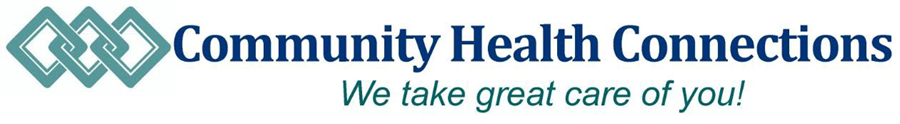 Como centro de salud comunitario, estamos obligados a recopilar datos cada año sobre los pacientes que atendemos. Su información de identidad personal (nombre y fecha de nacimiento) es altamente confidencial y no se incluirá en los resultados de la encuesta ni se informará a ninguna agencia. (2023)Nombre ____________________________________________   Fecha de Nacimiento _________________________¿Cuál es su identidad de género actual? (Por favor, marque aquí):¿Cuál es su identidad de género actual? (Por favor, marque aquí):¿Cuál es su identidad de género actual? (Por favor, marque aquí):¿Cuál es su identidad de género actual? (Por favor, marque aquí):¿Cuál es su identidad de género actual? (Por favor, marque aquí):¿Cuál es su identidad de género actual? (Por favor, marque aquí):¿Cuál es su identidad de género actual? (Por favor, marque aquí):¿Cuál es su identidad de género actual? (Por favor, marque aquí):¿Cuál es su identidad de género actual? (Por favor, marque aquí):¿Cuál es su identidad de género actual? (Por favor, marque aquí):¿Cuál es su identidad de género actual? (Por favor, marque aquí):¿Cuál es su identidad de género actual? (Por favor, marque aquí):¿Cuál es su identidad de género actual? (Por favor, marque aquí):¿Cuál es su identidad de género actual? (Por favor, marque aquí): Mujer Hombre  Hombre  Hombre  Hombre  Hombre  Hombre transgénero/Hombre transgénero/Masculino transgénero Hombre transgénero/Hombre transgénero/Masculino transgénero Hombre transgénero/Hombre transgénero/Masculino transgénero Hombre transgénero/Hombre transgénero/Masculino transgénero Hombre transgénero/Hombre transgénero/Masculino transgénero Hombre transgénero/Hombre transgénero/Masculino transgénero Hombre transgénero/Hombre transgénero/Masculino transgénero Hombre transgénero/Hombre transgénero/Masculino transgénero Otro Decidió no revelar Decidió no revelar Decidió no revelar Decidió no revelar Decidió no revelar Mujer transgénero/Mujer transgénero/Femenino transgénero Mujer transgénero/Mujer transgénero/Femenino transgénero Mujer transgénero/Mujer transgénero/Femenino transgénero Mujer transgénero/Mujer transgénero/Femenino transgénero Mujer transgénero/Mujer transgénero/Femenino transgénero Mujer transgénero/Mujer transgénero/Femenino transgénero Mujer transgénero/Mujer transgénero/Femenino transgénero Mujer transgénero/Mujer transgénero/Femenino transgénero¿Qué sexo se le asignó al nacer en su certificado de nacimiento original? (Por favor, marque aquí):¿Qué sexo se le asignó al nacer en su certificado de nacimiento original? (Por favor, marque aquí):¿Qué sexo se le asignó al nacer en su certificado de nacimiento original? (Por favor, marque aquí):¿Qué sexo se le asignó al nacer en su certificado de nacimiento original? (Por favor, marque aquí):¿Qué sexo se le asignó al nacer en su certificado de nacimiento original? (Por favor, marque aquí):¿Qué sexo se le asignó al nacer en su certificado de nacimiento original? (Por favor, marque aquí):¿Qué sexo se le asignó al nacer en su certificado de nacimiento original? (Por favor, marque aquí):¿Qué sexo se le asignó al nacer en su certificado de nacimiento original? (Por favor, marque aquí):¿Qué sexo se le asignó al nacer en su certificado de nacimiento original? (Por favor, marque aquí):¿Qué sexo se le asignó al nacer en su certificado de nacimiento original? (Por favor, marque aquí):¿Qué sexo se le asignó al nacer en su certificado de nacimiento original? (Por favor, marque aquí):¿Qué sexo se le asignó al nacer en su certificado de nacimiento original? (Por favor, marque aquí):¿Qué sexo se le asignó al nacer en su certificado de nacimiento original? (Por favor, marque aquí):¿Qué sexo se le asignó al nacer en su certificado de nacimiento original? (Por favor, marque aquí): Femenino Femenino Masculino Masculino Masculino¿Se considera a sí mismo como? (Por favor, haga clic aquí):¿Se considera a sí mismo como? (Por favor, haga clic aquí):¿Se considera a sí mismo como? (Por favor, haga clic aquí):¿Se considera a sí mismo como? (Por favor, haga clic aquí):¿Se considera a sí mismo como? (Por favor, haga clic aquí):¿Se considera a sí mismo como? (Por favor, haga clic aquí):¿Se considera a sí mismo como? (Por favor, haga clic aquí):¿Se considera a sí mismo como? (Por favor, haga clic aquí):¿Se considera a sí mismo como? (Por favor, haga clic aquí):¿Se considera a sí mismo como? (Por favor, haga clic aquí):¿Se considera a sí mismo como? (Por favor, haga clic aquí):¿Se considera a sí mismo como? (Por favor, haga clic aquí):¿Se considera a sí mismo como? (Por favor, haga clic aquí):¿Se considera a sí mismo como? (Por favor, haga clic aquí): Heterosexual Heterosexual Heterosexual Heterosexual Heterosexual Lesbiana, gay o Homosexual Lesbiana, gay o Homosexual Lesbiana, gay o Homosexual Lesbiana, gay o Homosexual Lesbiana, gay o Homosexual Lesbiana, gay o Homosexual Lesbiana, gay o Homosexual Bisexual Bisexual Otra cosa Otra cosa Otra cosa Otra cosa Otra cosa Decidió no revelar Decidió no revelar Decidió no revelar Decidió no revelar Decidió no revelar Decidió no revelar Decidió no revelar No sè No sè¿Qué raza(s) le representa(n) mejor? (Marque todas las que correspondan)¿Qué raza(s) le representa(n) mejor? (Marque todas las que correspondan)¿Qué raza(s) le representa(n) mejor? (Marque todas las que correspondan)¿Qué raza(s) le representa(n) mejor? (Marque todas las que correspondan)¿Qué raza(s) le representa(n) mejor? (Marque todas las que correspondan)¿Qué raza(s) le representa(n) mejor? (Marque todas las que correspondan)¿Qué raza(s) le representa(n) mejor? (Marque todas las que correspondan)¿Qué raza(s) le representa(n) mejor? (Marque todas las que correspondan)¿Qué raza(s) le representa(n) mejor? (Marque todas las que correspondan)¿Qué raza(s) le representa(n) mejor? (Marque todas las que correspondan)¿Qué raza(s) le representa(n) mejor? (Marque todas las que correspondan)¿Qué raza(s) le representa(n) mejor? (Marque todas las que correspondan)¿Qué raza(s) le representa(n) mejor? (Marque todas las que correspondan)¿Qué raza(s) le representa(n) mejor? (Marque todas las que correspondan) Asiático Asiático Otros isleños del Pacífico Otros isleños del Pacífico Otros isleños del Pacífico Otros isleños del Pacífico Otros isleños del Pacífico Otros isleños del Pacífico Otros isleños del Pacífico Indio americano/nativo americano o nativo de Alaska Indio americano/nativo americano o nativo de Alaska Indio americano/nativo americano o nativo de Alaska Indio americano/nativo americano o nativo de Alaska Indio americano/nativo americano o nativo de Alaska Blanco Blanco Negro/Afroamericano Negro/Afroamericano Negro/Afroamericano Negro/Afroamericano Negro/Afroamericano Negro/Afroamericano Negro/Afroamericano Nativo de Hawai Nativo de Hawai Nativo de Hawai No declarado No declaradoQué etnia le representa mejor (marque una): Qué etnia le representa mejor (marque una): Qué etnia le representa mejor (marque una): Qué etnia le representa mejor (marque una): Qué etnia le representa mejor (marque una): Qué etnia le representa mejor (marque una): Qué etnia le representa mejor (marque una): Qué etnia le representa mejor (marque una): Qué etnia le representa mejor (marque una): Qué etnia le representa mejor (marque una): Qué etnia le representa mejor (marque una): Qué etnia le representa mejor (marque una): Qué etnia le representa mejor (marque una): Qué etnia le representa mejor (marque una):  Hispano o Latino/a Hispano o Latino/a Hispano o Latino/a Hispano o Latino/a Hispano o Latino/a No es hispano ni latino/a No es hispano ni latino/a No es hispano ni latino/a No es hispano ni latino/a No es hispano ni latino/a No es hispano ni latino/a No es hispano ni latino/a Sin declarar/rechazado Sin declarar/rechazado¿Es usted veterano?¿Es usted veterano? Sí Sí Sí Sí Sí No No¿Qué idioma prefiere?¿Qué idioma prefiere?¿Qué idioma prefiere?¿Qué idioma prefiere?¿Qué idioma prefiere?¿Cuántos miembros de la familia hay en su casa?¿Cuántos miembros de la familia hay en su casa?¿Cuántos miembros de la familia hay en su casa?¿Cuántos miembros de la familia hay en su casa?¿Cuántos miembros de la familia hay en su casa?¿Cuántos miembros de la familia hay en su casa?¿Cuántos miembros de la familia hay en su casa?¿Cuántos miembros de la familia hay en su casa?¿Cuántos miembros de la familia hay en su casa?¿Cuántos miembros de la familia hay en su casa?¿Cuáles son sus ingresos?¿Cuáles son sus ingresos?$$$$$$ Anualmente Anualmente Anualmente Mensualmente Mensualmente Semanalmente¿Cuál es su situación actual de vivienda?¿Cuál es su situación actual de vivienda?¿Cuál es su situación actual de vivienda?¿Cuál es su situación actual de vivienda?¿Cuál es su situación actual de vivienda?¿Cuál es su situación actual de vivienda?¿Cuál es su situación actual de vivienda?¿Cuál es su situación actual de vivienda?¿Cuál es su situación actual de vivienda?¿Cuál es su situación actual de vivienda?¿Cuál es su situación actual de vivienda?¿Cuál es su situación actual de vivienda?¿Cuál es su situación actual de vivienda?¿Cuál es su situación actual de vivienda? Propietario o alquila Propietario o alquila Propietario o alquila Albergue para personas sin hogar Albergue para personas sin hogar Albergue para personas sin hogar Albergue para personas sin hogar Albergue para personas sin hogar Albergue para personas sin hogar Albergue para personas sin hogar Vivienda de apoyo permanente Vivienda de apoyo permanente Vivienda de apoyo permanente Vivienda de apoyo permanente Doble Doble Doble(Vivir con otras personas en una situación que es temporal e inestable)(Vivir con otras personas en una situación que es temporal e inestable)(Vivir con otras personas en una situación que es temporal e inestable)(Vivir con otras personas en una situación que es temporal e inestable)(Vivir con otras personas en una situación que es temporal e inestable)(Vivir con otras personas en una situación que es temporal e inestable)(Vivir con otras personas en una situación que es temporal e inestable)(Vivir con otras personas en una situación que es temporal e inestable)(Vivir con otras personas en una situación que es temporal e inestable)(Vivir con otras personas en una situación que es temporal e inestable)(Vivir con otras personas en una situación que es temporal e inestable) Vivienda de transición  Vivienda de transición  Vivienda de transición (Alojamiento prolongado, pero temporal, utilizado para la transición desalojo)(Alojamiento prolongado, pero temporal, utilizado para la transición desalojo)(Alojamiento prolongado, pero temporal, utilizado para la transición desalojo)(Alojamiento prolongado, pero temporal, utilizado para la transición desalojo)(Alojamiento prolongado, pero temporal, utilizado para la transición desalojo)(Alojamiento prolongado, pero temporal, utilizado para la transición desalojo)(Alojamiento prolongado, pero temporal, utilizado para la transición desalojo)(Alojamiento prolongado, pero temporal, utilizado para la transición desalojo)(Alojamiento prolongado, pero temporal, utilizado para la transición desalojo)(Alojamiento prolongado, pero temporal, utilizado para la transición desalojo)(Alojamiento prolongado, pero temporal, utilizado para la transición desalojo) Calle Calle Calle(Vivir a la intemperie, en un vehículo, en un campamento, en una vivienda/refugio improvisado o en otros lugares que generalmente no se consideran seguros o aptos para la ocupación humana)(Vivir a la intemperie, en un vehículo, en un campamento, en una vivienda/refugio improvisado o en otros lugares que generalmente no se consideran seguros o aptos para la ocupación humana)(Vivir a la intemperie, en un vehículo, en un campamento, en una vivienda/refugio improvisado o en otros lugares que generalmente no se consideran seguros o aptos para la ocupación humana)(Vivir a la intemperie, en un vehículo, en un campamento, en una vivienda/refugio improvisado o en otros lugares que generalmente no se consideran seguros o aptos para la ocupación humana)(Vivir a la intemperie, en un vehículo, en un campamento, en una vivienda/refugio improvisado o en otros lugares que generalmente no se consideran seguros o aptos para la ocupación humana)(Vivir a la intemperie, en un vehículo, en un campamento, en una vivienda/refugio improvisado o en otros lugares que generalmente no se consideran seguros o aptos para la ocupación humana)(Vivir a la intemperie, en un vehículo, en un campamento, en una vivienda/refugio improvisado o en otros lugares que generalmente no se consideran seguros o aptos para la ocupación humana)(Vivir a la intemperie, en un vehículo, en un campamento, en una vivienda/refugio improvisado o en otros lugares que generalmente no se consideran seguros o aptos para la ocupación humana)(Vivir a la intemperie, en un vehículo, en un campamento, en una vivienda/refugio improvisado o en otros lugares que generalmente no se consideran seguros o aptos para la ocupación humana)(Vivir a la intemperie, en un vehículo, en un campamento, en una vivienda/refugio improvisado o en otros lugares que generalmente no se consideran seguros o aptos para la ocupación humana)(Vivir a la intemperie, en un vehículo, en un campamento, en una vivienda/refugio improvisado o en otros lugares que generalmente no se consideran seguros o aptos para la ocupación humana)Es su situación de vivienda:Es su situación de vivienda:Es su situación de vivienda:Es su situación de vivienda:Es su situación de vivienda: Sección 8 Sección 8 Sección 8 Sección 8 Sección 8 Vivienda pública Vivienda pública No es una vivienda pública No es una vivienda pública¿Es usted un trabajador inmigrante?¿Es usted un trabajador inmigrante?¿Es usted un trabajador inmigrante?¿Es usted un trabajador inmigrante? No No No Migrante Migrante MigranteEmpleado en los últimos 24 meses, con residencia temporal establecida para el empleoEmpleado en los últimos 24 meses, con residencia temporal establecida para el empleoEmpleado en los últimos 24 meses, con residencia temporal establecida para el empleoEmpleado en los últimos 24 meses, con residencia temporal establecida para el empleoEmpleado en los últimos 24 meses, con residencia temporal establecida para el empleoEmpleado en los últimos 24 meses, con residencia temporal establecida para el empleoEmpleado en los últimos 24 meses, con residencia temporal establecida para el empleo Estacional Estacional EstacionalEmpleado en los últimos 24 meses, de forma estacional, sin desplazarse de su residenciaEmpleado en los últimos 24 meses, de forma estacional, sin desplazarse de su residenciaEmpleado en los últimos 24 meses, de forma estacional, sin desplazarse de su residenciaEmpleado en los últimos 24 meses, de forma estacional, sin desplazarse de su residenciaEmpleado en los últimos 24 meses, de forma estacional, sin desplazarse de su residenciaEmpleado en los últimos 24 meses, de forma estacional, sin desplazarse de su residenciaEmpleado en los últimos 24 meses, de forma estacional, sin desplazarse de su residencia